ohj cgknqj flag iwokZŒpy fo'ofo|ky;] tkSuiqj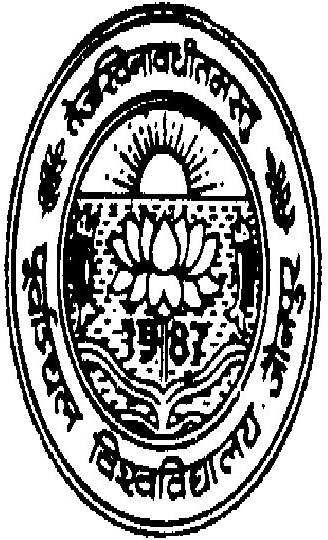 i=kad% 668@xksi0@17 						                          fnukad% 28-11-2017lsok esa]	leLr izkpk;Z@izkpk;kZ] 	lEc) ohj cgknqj flag iwokZapy fo”ofo|ky;] 	tkSuiqjA fo"k; %& 	ijh{kk lfefr ds fu.kZ;kuqlkj izk;ksfxd@ekSf[kdh ijh{kk l= 2018 dh ohfM;ksxzkQh djk;s tkus ds lEcU/k esaAegksn;@egksn;k]	mijksDr fo’k;d ds lEcU/k esa ijh{kk lfefr dh cSBd fnukad% 17-11-2017 esa fu.kZ; fy;k x;k gS fd ^^fo”ofo|ky; ls lEc) egkfo|ky;ksa esa izk;ksfxd@ekSf[kdh ijh{kkvksa esa ijh{kk ds le; ohfM;ksxzkQh djkrs gq, lh-Mh- cuk;h tk; rFkk vadi.kZ ds lkFk gh mls tek fd;s tkus dk fu.kZ; fy;k x;k gS**A 	vr% ijh{kk lfefr dh cSBd eas fy, x;s mijksDr fu.kZ; dk o’kZ 2018 dh Lukrd@LukrdksÙkj@lsesLVj ijh{kk esa vuqikyu lqfuf”pr fd;k tk; ,oa izk;ksfxd@ekSf[kdh ijh{kk dk vadi.kZ tek djrs le; lEiUu djk;h x;h izk;ksfxd@ekSf[kdh ijh{kk dh lh-Mh- vo”; tek fd;k tk;] lh-Mh- ij egkfo|ky; dk uke] d{kk] o’kZ rFkk fo’k; vo”; fy[kk tk;A   Hkonh;dqylfpoizfrfyfi fuEufyf[kr dks lwpukFkZ ,oa vko”;d dk;Zokgh gsrq izsf"kr &futh lfpo dqyifr] dqyifr th ds lwpukFkZAfuth lgk;d foÙk vf/kdkjh] foÙk vf/kdkjh egksn; ds lwpukFkZAizHkkjh] ,e-vkbZ-,l- lsy dks osclkbV ij viyksM djus gsrqA 	    								         dqylfpo